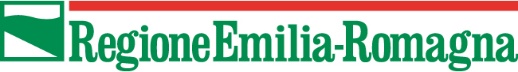 CANDIDATURASelezionare la procedura selettiva di proprio interesse e compilare moduli separati per ciascuna candidatura che si intende presentare.* Procedura selettiva pubblica per titoli ed esami per la copertura di n. 108 posti di cat. D – famiglia professionale “Specialista amministrativo giuridico”. Procedura selettiva pubblica per titoli ed esami per la copertura di n. 83 posti di cat. D – famiglia professionale “Specialista in materie economiche e finanziarie”. Procedura selettiva pubblica per titoli ed esami per la copertura di n. 59 posti di cat. D – famiglia professionale “Specialista della trasformazione digitale”. Procedura selettiva pubblica per titoli ed esami per la copertura di n. 117 posti di cat. D – famiglia professionale “Specialista agro forestale”. Procedura selettiva pubblica per titoli ed esami per la copertura di n. 43 posti di cat. D – famiglia professionale “Specialista gestione del territorio e del patrimonio pubblico”. Procedura selettiva pubblica per titoli ed esami per la copertura di n. 37 posti di cat. D – famiglia professionale “Specialista programmazione del territorio, della mobilità e della tutela ambientale”.DATI PERSONALINome*: Secondo nome:Cognome*: Sesso*: Data di nascita*: Comune di nascita*: Stato di nascita*: Cittadinanza*: Codice fiscale*: ResidenzaVia / numero civico*: Frazione:Paese*: Provincia*: Comune*: Codice di avviamento postale*: DomicilioVia / numero civico: Frazione:Paese: Provincia: Comune: Codice di avviamento postale: Dati di comunicazione E-mail*: E-mail PEC:Telefono / Telefono cellulare*: RECAPITOIndicare il recapito al quale si desidera essere contattati: scegliere tra la residenza, il domicilio o altro recapito.Tipo recapito (Residenza / domicilio / Recapito)*: Presso (Cognome Nome):Via / Numero civico: Frazione:Paese: Provincia: Comune: Cap: TITOLO RICHIESTO QUALE REQUISITO DI PARTECIPAZIONETitolo di studio*: Descrizione titolo di studio:Istituto di formazione*: Anno conseguimento*: Paese*: Provincia*: Sede: Voto: Base voto: Lode: Se il titolo di studio è stato conseguito presso istituto estero:Atto equiparazione titolo estero:Autorità emanante:Descrizione provvedimento di equiparazione o equivalenza titolo di studio estero: ______________________Ovvero Dichiaro di avere presentato domanda di rilascio del provvedimento di equiparazione o equivalenza del titolo di studio estero (allegare eventuale documentazione a supporto della dichiarazione resa)ALTRO TITOLO DI STUDIOÈ possibile inserire eventuali altri titoli di studio non rientranti tra i requisiti richiesti per la partecipazione alla procedura selettiva.Titolo di studio*: Descrizione titolo di studio:Istituto di formazione: Anno conseguimento*: Paese: Provincia: Sede: Voto: Base voto: Lode: Se il titolo di studio è stato conseguito presso istituto estero:Descrizione provvedimento di equiparazione o equivalenza titolo di studio estero:Ovvero Dichiaro di avere presentato domanda di rilascio del provvedimento di equiparazione o equivalenza del titolo di studio estero (allegare eventuale documentazione a supporto della dichiarazione resa)ABILITAZIONI PROFESSIONALIAbilitazione professionale:Nota:Sede:Data di conseguimento:RISERVE / AUSILIUtilizzare questa sezione per indicare il diritto a riserve e/o ausili.Ausilio Dichiaro di richiedere gli ausili/tempi aggiuntivi necessari in sede di prove, ai sensi dell'art. 20 della L. 104/1992Specificare il tipo di ausilio:N.B. Allegare la documentazione ex L. 104/1992 e documentazione idonea ad individuare l’eventuale tipologia degli ausili necessari a supporto Dichiaro di possedere una disabilità pari o superiore all’80%N.B. Allegare la documentazione idonea ad attestare il grado di invaliditàRiserveDichiaro di appartenere ad una delle categorie di riservatari previste dal bando*:  SI NOSe SI specificare la tipologia di riserva fra quelle previste dal bando.DICHIARAZIONIAi sensi degli articoli 46 e 47 del DPR 445/2000 e consapevole delle sanzioni penali previste dall’art. 76 in caso di falsità di atti e di dichiarazioni mendaci nonché delle conseguenze di cui all’art. 75, comma 1 del medesimo DPR e presa visione - al link del presente avviso - dell’Informativa di cui all’art. 13 del Regolamento europeo n. 679/2016, il/la sottoscritto/a dichiara sotto la propria responsabilità: la veridicità di quanto dichiarato nella presente domanda e negli eventuali allegati alla stessa*;  di godere dei diritti civili e politici*;  di non avere condanne penali definitive per i reati contro la Pubblica Amministrazione, di cui al Libro II, Titolo II, Capo I del c.p. *; di non essere stato licenziato per motivi disciplinari da una Pubblica Amministrazione di cui all'art. 1, comma 2, del D. Lgs. 165/2001*; di aver raggiunto la maggiore età e non aver raggiunto il limite massimo previsto per il collocamento a riposo d’ufficio*; di essere in possesso dell’idoneità fisica allo svolgimento delle funzioni inerenti l’impiego e di essere a conoscenza che l’Amministrazione regionale ha la facoltà di procedere all’accertamento dell’idoneità al momento dell’assunzione in servizio*; per i candidati che non hanno cittadinanza italiana: di avere un’adeguata conoscenza della lingua italiana e di godere dei diritti civili e politici anche negli Stati di appartenenza o di provenienza. Sono fatte salve le situazioni giuridiche tutelate dall'ordinamento italiano nel rispetto del diritto internazionale*; (per i candidati degli stati non appartenenti all'Unione Europea): di essere in regola con le vigenti norme in materia di soggiorno nel territorio italiano. Allegare provvedimento di autorizzazione; di impegnarsi a comunicare tempestivamente le eventuali variazioni di residenza e/o recapiti postali o di posta elettronica indicati nella domanda*; (per l’applicazione del diritto di precedenza in caso di parità di punteggio) di avere prestato periodi di servizio come “lavoratori socialmente utili” nei limiti ed ai sensi dell’art.12, commi 1 e 3 D. Lgs. n. 468/97.Data											Firma	